1 – IDENTIFICATION                                                                                                                                 2 - APPLICATION 3 - TYPE OF REQUEST4 - PRODUCT IDENTIFICATION5 – CHARACTERISTICS OF LABEL AND PACKAGING6 – QUANTITY AND FORM OF IDENTIFICATION7 - PLACE AND DATE : 8 - AUTHENTICATION(*) Sequential number, followed by a slash and the number of official registration of the establishment at the Veterinary Inspection Service or Health Inspection Service. The registration number must be indicated on the label and on the international health certificate of products exported to Brazil. Model as per Circular Letter DIPOA No. 42/20109 - IDENTIFICATION10 – COMPOSITION11 - MANUFACTURING PROCESS11 - MANUFACTURING PROCESS (cont.)12 - PACKAGING SYSTEM13 - STORAGE14 - QUALITY CONTROL / PRODUCT CONSERVATION15 – PRODUCT TRANSPORTATION 16 - IMPORTER INFORMATION17 - DOCUMENTS ATTACHED18 - PLACE AND DATE19 - AUTHENTICATIONFORM TO BE USED BY THE VETERINARY/HEALTH AUTHORITY IN CHARGE OF HEALTH AND HYGIENE CONTROL ONLY1 - IDENTIFICATION	2 - CERTIFICATION OF VETERINARY / HEALTH AUTHORITY3. COMMENTS 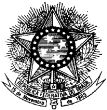 FEDERATIVE REPUBLIC OF BRAZILMINISTRY OF AGRICULTURE, LIVESTOCK AND FOOD SUPPLY - MAPASECRETARIAT OF ANIMAL AND PLANT HEALTH AND INSPECTION - SDADEPARTMENT OF INSPECTION OF ANIMAL ORIGIN PRODUCTS - DIPOAREGISTRATION FORM FOR LABELS OF IMPORTED PRODUCTS OF ANIMAL ORIGIN1.1 - No. of veterinary/health control of producing establishment in the country of origin: 1.2 - Name and address of the central agency in charge of the veterinary/health control of producing establishment:1.3 - Number of product registration in the Ministry of Agriculture of Brazil:         1.4 Date of submission to DIPOA:.............../.............../...............1.5 – Corporate name (name) of producing establishment: 1.6  - Address of producing establishment:Dear Sir/Madam Director of DIPOA, The above named company, through its legal representative and its technical manager, requests from this Department the procedure ticked in item 3 of this sheet. 3.1 - Request: 3.1 - Request:3.1.1. -   REGISTRATION3.1.2. -    CHANGE IN COMPOSITION/MANUFACTURING PROCESS3.1.3. -   CHANGE IN THE LABEL                                                       3.1.4. -   CANCELATION 4.1. - Product Name (Trade name) – original and in Portuguese:     4.2 - Brand:                 5.1 - Label:5.1.1. -     PRINTED                                                       5.1.3.  -   RELIEF PRINTING                                    5.1.5. -   LITHOGRAPHY5.1.2. -   ADHESIVE LABEL                                        5.1.4.  - HEAT PRINTING                                                           5.1.6. -  OTHER (_____________________)5.2 – Packaging: 5.2.1. -   CAN            5.2.2. - ⁪ PAPER            5.2.3. -   PLASTIC            5.2.4. -   NATURAL PACKAGING                   5.2.5. - OTHER (_________) 6.1 - Quantity of product packed and the unit of measure used:    6. 2 - Manufacturing or packaging date and shelf life (place and manner of statement): Signature and stamp of the legal representative of producing establishmentSignature and stamp of the technical manager of producing establishment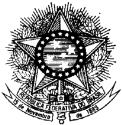 FEDERATIVE REPUBLIC OF BRAZILMINISTRY OF AGRICULTURE, LIVESTOCK AND FOOD SUPPLY - MAPASECRETARIAT OF ANIMAL AND PLANT HEALTH AND INSPECTION - SDADEPARTMENT OF INSPECTION OF ANIMAL ORIGIN PRODUCTS - DIPOAREGISTRATION FORM FOR LABELS / IMPORTED PRODUCTS OF ANIMAL ORIGIN9.1 - No. of veterinary/health control of producing establishment:  9.2 - Number of product registration at the Ministry of Agriculture of Brazil: 10.1 - IngredientsKG OR LPERCENTAGE (%)KG100%TOTAL100%Description: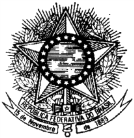 FEDERATIVE REPUBLIC OF BRAZILMINISTRY OF AGRICULTURE, LIVESTOCK AND FOOD SUPPLY - MAPASECRETARIAT OF ANIMAL AND PLANT HEALTH AND INSPECTION - SDADEPARTMENT OF INSPECTION OF ANIMAL ORIGIN PRODUCTS - DIPOADIVISION FOR INTERNATIONAL TRADE CONTROL - DCIREGISTRATION FORM FOR LABELS / IMPORTED PRODUCTS OF ANIMAL ORIGINDescription:Description:Description:Description: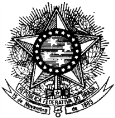 FEDERATIVE REPUBLIC OF BRAZILMINISTRY OF AGRICULTURE, LIVESTOCK AND FOOD SUPPLY - MAPASECRETARIAT OF ANIMAL AND PLANT HEALTH AND INSPECTION - SDADEPARTMENT OF INSPECTION OF ANIMAL ORIGIN PRODUCTS - DIPOADIVISION FOR INTERNATIONAL TRADE CONTROL - DCIREGISTRATION FORM FOR LABELS / IMPORTED PRODUCTS OF ANIMAL ORIGINDescription:Please  indicate the place and manner of affixing the information on the importer :Please list:Signature and stamp of the legal representative of the producing establishmentSignature and stamp of the technical manager of the producing establishmentFEDERATIVE REPUBLIC OF BRAZILMINISTRY OF AGRICULTURE, LIVESTOCK AND FOOD SUPPLY - MAPASECRETARIAT OF ANIMAL AND PLANT HEALTH AND INSPECTION - SDADEPARTMENT OF INSPECTION OF ANIMAL ORIGIN PRODUCTS - DIPOADIVISION FOR INTERNATIONAL TRADE CONTROL - DCIREGISTRATION FORM FOR LABELS /IMPORTED PRODUCTS OF ANIMAL ORIGIN1. 1.  – Corporate name of producing establishment:1. 2.  No. of veterinary/health control of producing establishment:1.3 - Number of product registration at the Ministry of Agriculture of Brazil: .............................../.................................(*)I, the undersigned, certify that:1. The company implements the quality control methods informed in an appropriate manner; 2. The facilities, equipment and production flow are appropriate and approved for the development of the product; 3. The company implements the manufacturing process and meets the product composition as described; 4. The establishment has the qualification required to manufacture and export the product to the Brazilian market.  4. PLACE AND DATE4. PLACE AND DATE5. AUTHENTICATION5. AUTHENTICATIONFull name of Veterinary/Health Service official in charge of producing establishmentSignature and Stamp of Veterinary/Health Service official in charge of producing establishment